Развитие познавательного интереса младших школьников к познанию окружающего мира через  активные формы обучения. 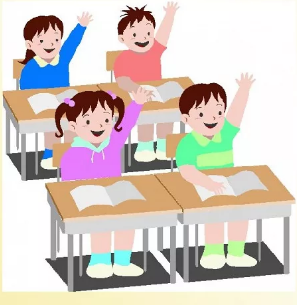 «Учение,  лишенное всякого  интереса, и взятое только силой  принуждения,  убивает в ученике охоту к овладению знаниями».(К.Д. Ушинский) 	Социальная адаптация обучающихся с нарушением интеллекта требует в настоящее время повышенного внимания, в том числе и к проблеме их обучения. Трудности в усвоении учебного материала обучающихся нередко приводят к снижению их интереса к учению. Для успешного обучения и воспитания этих детей необходимо пробудить их интерес к учебным занятиям, увлечь, мобилизовать внимание, активизировать деятельность. От активности и самостоятельности в процессе обучения во многом зависят динамика развития ребенка с нарушением интеллекта, возможности его социальной адаптации. Развитие  познавательного интереса к познанию окружающего мира  возможно при условии, что деятельность, которой занимается обучающийся, ему интересна. Для этого на уроках «Мир природы и человека» я применяю  активные формы и методы обучения. Считаю, что активное обучение предполагает использование такой системы форм, которая направлена главным образом не на изложение учителем готовых знаний, их запоминание и воспроизведение, а на самостоятельное овладение обучающимися знаниями и умениями в процессе активной мыслительной и практической деятельности.Наиболее эффективными активными методами обучения для меня являются:1.Работа с правилами. Они  имеют большое значение в регуляции поведения. Дети моего класса сами при обсуждении договариваются о правилах, которые необходимы на уроке. Такая работа служит средством формирования послушания и дисциплинированности, доброжелательных отношений со сверстниками, культуры поведения и общения.2.Работа в парах и  в малых группах, на мой взгляд,  это уникальные формы активизации познавательной деятельности обучающихся. Задача учителя состоит в том, чтобы  создавать на уроках ситуацию, близкую к ситуации живого общения. Этот вид работы является творческо-поисковым процессом.В использовании этих форм очень много положительных сторон:- способствуют   реализации   воспитательных  задач, приучая  к  ответственности, взаимопомощи;- повышают  производительность дестельности  обучающихся, развивают познавательную активность, самостоятельность;- расширяют  межличностные отношения детей.Такие формы работы можно использовать при закреплении, повторении, обобщении пройденного материала. 3.Метод мозгового штурма является одним из способов  поиска новых идей. Он представляет собой способ решения проблемы или задачи на базе стимулирования творческой активности. В ходе проведения мозгового штурма обучающиеся высказывают большое количество вариантов, а затем из высказанных идей,  отбираются наиболее перспективные, удачные, практичные. Применение этого метода значительно повышает активность всех обучающихся  класса, так как в работу включаются все ребята.4.Рефлексия. Этот метод помогает  эффективно, грамотно и интересно подвести итог урока. Для меня этот этап очень важен, поскольку позволяет выяснить, что ребята усвоили хорошо, а на что необходимо  обратить внимание на следующем уроке. Кроме того, это  позволяет  скорректировать урок на будущее. Завершить урок можно  применив такие методы, как «Ромашка», Мудрый совет», «Итоговый круг» и др. 	Внедрение активных форм и методов обучения значительно повышает интерес обучающихся к предмету «Мир природы и человека», увеличивает развивающий эффект обучения, создает атмосферу напряженного поиска верных ответов, способствует активному осмыслению знаний. Благодаря таким занятиям, у обучающихся развивается речь, формируется опыт сотрудничества в коллективе. Дети, которые были пассивны на уроках,   с удовольствием вовлекаются в работу, активнее идут на  контакт с учителем. Помогут учителю вскореАктивные методы в школе.Урок необычно построитьИ знания детям дарить!Игры, модели, таблицы,Кластеры, схемы, страницыСможет учитель внедрить,Ведь так интереснее жить!